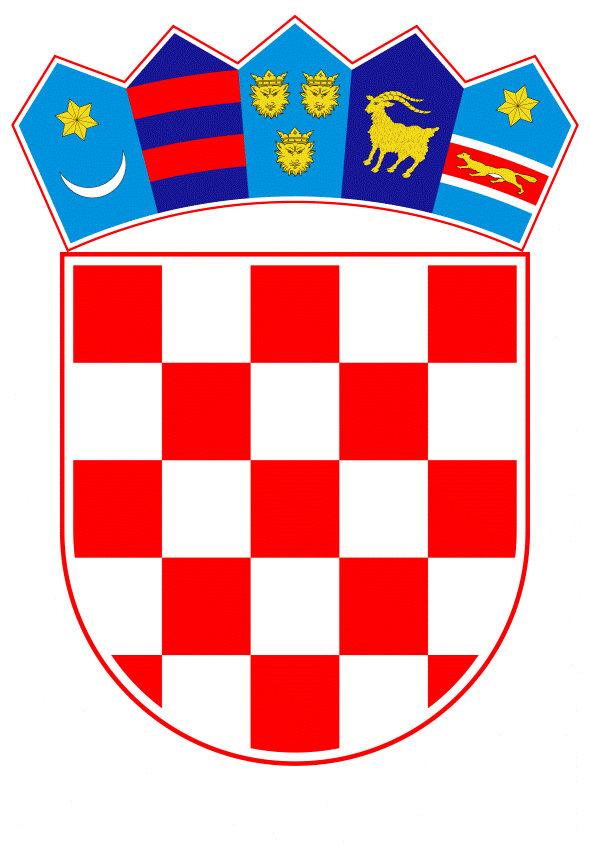 VLADA REPUBLIKE HRVATSKEZagreb, 7. srpnja 2022.______________________________________________________________________________________________________________________________________________________________________________________________________________________________VLADA REPUBLIKE HRVATSKEKONAČNI PRIJEDLOG ZAKONA O POTVRĐIVANJUProtokolA uz Sjevernoatlantski ugovor o pristupanju KRALJEVINE ŠVEDSKEZagreb, srpanj 2022.KONAČNI PRIJEDLOG ZAKONA O POTVRĐIVANJUPROTOKOLA UZ SJEVERNOATLANTSKI UGOVOR O PRISTUPANJU KRALJEVINE ŠVEDSKEUSTAVNA OSNOVA	Ustavna osnova za donošenje Zakona o potvrđivanju Protokola uz Sjevernoatlantski ugovor o pristupanju Kraljevine Švedske, sadržana je u članku 140. stavku 1. Ustava Republike Hrvatske (Narodne novine, br. 85/10. – pročišćeni tekst i 5/14. – Odluka Ustavnog suda Republike Hrvatske).OCJENA STANJA I CILJ KOJI SE DONOŠENJEM ZAKONA ŽELI POSTIĆI	Organizacija Sjevernoatlantskog ugovora (u daljnjem tekstu: NATO) predstavlja savez 30 država iz Europe i Sjeverne Amerike koje su se obvezale da će ispunjavati odrednice Sjevernoatlantskog ugovora, sastavljenog u Washingtonu 4. travnja 1949. (Narodne novine – Međunarodni ugovori, broj 3/09.). U skladu sa Sjevernoatlantskim ugovorom, osnovna zadaća NATO-a jest očuvati mir i sigurnost političkim i vojnim putem u državama članicama. NATO čuva zajedničke vrijednosti saveznica - demokraciju, slobodu pojedinca, vladavinu zakona i mirno rješavanje sukoba – te promiče ove vrijednosti širom euroatlantskog područja. 	Republika Hrvatska članica je NATO-a od 1. travnja 2009. godine, te u tome smislu svoje članstvo u NATO-u promatra kao trajno jamstvo vlastite sigurnosti. Nastavak proširenja NATO-a jača sigurnost transatlantskog prostora i Europe, šireći savezničko područje dijeljenih vrijednosti. Republika Hrvatska, u okviru NATO-a, podržava njegovo proširenje, jer time izravno jača i vlastitu sigurnost. U tome pogledu, Republika Hrvatska podržava i članstvo Kraljevine Švedske u NATO-u, s obzirom da to izravno doprinosi jačanju hrvatske i europske sigurnosti.	Protokol uz Sjevernoatlantski ugovor o pristupanju Kraljevine Švedske (u daljnjem tekstu: Protokol) potpisan je u Bruxellesu 5. srpnja 2022. od strane ovlaštenih predstavnika država članica NATO-a.OSNOVNA PITANJA KOJA SE PREDLAŽU UREDITI ZAKONOM	Ovim Zakonom potvrđuje se Protokol kako bi njegove odredbe, u smislu članka 141. Ustava Republike Hrvatske, postale dio unutarnjeg pravnog poretka Republike Hrvatske.	Člankom 10. Sjevernoatlantskog ugovora (u daljnjem tekstu: Ugovor) propisano je da stranke mogu, jednoglasnom odlukom, pozvati bilo koju drugu europsku državu, koja je u mogućnosti promicati načela tog Ugovora i pridonositi sigurnosti sjevernoatlantskog područja, da pristupi tom Ugovoru. Svaka tako pozvana država može postati strankom Ugovora polaganjem svoje isprave o pristupu kod Vlade Sjedinjenih Američkih Država. 	Uzimajući u obzir odredbu članka 10. Ugovora, predlaže se donošenje Zakona o potvrđivanju Protokola s ciljem stvaranja formalno-pravnih pretpostavki za upućivanje, po stupanju Protokola na snagu, poziva Kraljevinu Švedsku da pristupi Sjevernoatlantskom ugovoru i da postane članicom NATO-a.OCJENA SREDSTAVA POTREBNIH ZA PROVEDBU ZAKONA	Za provedbu ovoga Zakona nije potrebno osigurati dodatna financijska sredstva u državnom proračunu Republike Hrvatske.ZAKONI KOJIMA SE POTVRĐUJU MEĐUNARODNI UGOVORI	Temelj za donošenje ovoga Zakona nalazi se u članku 207.a Poslovnika Hrvatskoga sabora (Narodne novine, br. 81/13., 113/16., 69/17., 29/18., 53/20., 119/20. – Odluka Ustavnog suda Republike Hrvatske i 123/20.), prema kojem se zakoni kojima se, u skladu s Ustavom Republike Hrvatske, potvrđuju međunarodni ugovori donose u pravilu u jednom čitanju, a postupak donošenja pokreće se podnošenjem konačnog prijedloga zakona o potvrđivanju međunarodnog ugovora. Naime, potrebno je imati u vidu da je je proširenje NATO-a novim članicama jedna od esencijalnih karakteristika adaptabilnosti NATO-a, a integracija neke države u članstvo NATO-a pretpostavlja značajne i sveobuhvatne reforme u državi koja aspirira prema članstvu te predstavlja ogroman dobitak za mir i stabilnost europskoga područja. Uzimajući to u obzir ocjenjuje se kako postoji interes da i Republika Hrvatska što skorije okonča svoj unutarnji pravni postupak kako bi mogla izraziti svoj pristanak biti vezana Protokolom te kako bi Protokol, u skladu sa svojim odredbama, što skorije stupio na snagu. Stupanje Protokola na snagu je formalno-pravna pretpostavka za upućivanje poziva Kraljevini Švedskoj da pristupi Sjevernoatlantskom ugovoru i da postane članicom NATO-a.	S obzirom na prirodu postupka potvrđivanja međunarodnih ugovora, kojim država i formalno izražava spremnost da bude vezana već sklopljenim međunarodnim ugovorom, kao i na činjenicu da se u ovoj fazi postupka ne mogu vršiti izmjene ili dopune teksta međunarodnog ugovora predlaže se ovaj Konačni prijedlog zakona raspraviti i prihvatiti u jednom čitanju.KONAČNI PRIJEDLOG ZAKONA O POTVRĐIVANJU PROTOKOLA UZ SJEVERNOATLANTSKI UGOVOR O PRISTUPANJU KRALJEVINE ŠVEDSKEČlanak 1.	Potvrđuje se Protokol uz Sjevernoatlantski ugovor o pristupanju Kraljevine Švedske, potpisan u Bruxellesu 5. srpnja 2022., u izvorniku na engleskom i francuskom jeziku.Članak 2.	Tekst Protokola iz članka 1. ovoga Zakona, u izvorniku na engleskom jeziku i u prijevodu na hrvatski jezik, glasi:PROTOKOL UZ SJEVERNOATLANTSKI UGOVORO PRISTUPANJU KRALJEVINE ŠVEDSKEStranke Sjevernoatlantskoga ugovora, potpisanog u Washingtonu 4. travnja 1949.,osvjedočivši se da će sigurnost sjevernoatlantskog prostora biti osnažena pristupanjem Kraljevine Švedske tom Ugovoru,suglasile su se kako slijedi:Članak I.Po stupanju na snagu ovoga Protokola glavni tajnik Organizacije Sjevernoatlantskog ugovora, u ime svih stranaka, dostavlja Vladi Kraljevine Švedske poziv da pristupi Sjevernoatlantskom ugovoru. U skladu s člankom 10. Ugovora, Kraljevina Švedska postaje strankom na datum kad ona položi svoju ispravu o pristupu kod Vlade Sjedinjenih Američkih Država.Članak II.Ovaj Protokol stupa na snagu kad svaka od stranaka Sjevernoatlantskog ugovora obavijesti Vladu Sjedinjenih Američkih Država o svom prihvaćanju istoga. Vlada Sjedinjenih Američkih Država obavješćuje sve stranke Sjevernoatlantskog ugovora o datumu primitka svake takve obavijesti i o datumu stupanja na snagu ovoga Protokola.Članak III.Ovaj Protokol, čiji su engleski i francuski tekstovi jednako vjerodostojni, pohranjuje se u arhivu Vlade Sjedinjenih Američkih Država. Propisno ovjerene preslike istoga ta će vlada dostaviti vladama svih stranaka Sjevernoatlantskog ugovora.U potvrdu toga, niže potpisani opunomoćenici potpisali su ovaj Protokol.Potpisano u Bruxellesu dana 5. srpnja 2022. Za Republiku Albaniju:	Nj. E. Visho Ajazi Lika stalni predstavnik pri Sjevernoatlantskom vijeću Za Kraljevinu Belgiju:	Nj. E. Pascal Heymanstalni predstavnik pri Sjevernoatlantskom vijeću Za Republiku Bugarsku:	g. Zlatin Krastevprivremeni otpravnik poslova pri Sjevernoatlantskom vijećuZa Kanadu:	Nj. E. David Angell stalni predstavnik pri Sjevernoatlantskom vijeću Za Republiku Hrvatsku:	Nj. E. Mario Nobilo stalni predstavnik pri Sjevernoatlantskom vijećuZa Češku Republiku:	Nj. E. Jakub Landovskýstalni predstavnik pri Sjevernoatlantskom vijećuZa Kraljevinu Dansku:	Nj. E. Liselotte Plesnerstalna predstavnica pri Sjevernoatlantskom vijećuZa Republiku Estoniju:	Nj. E. Jüri Luikstalni predstavnik pri Sjevernoatlantskom vijećuZa Francusku Republiku: 	Nj. E. Muriel Domenachstalna predstavnica pri Sjevernoatlantskom vijećuZa Saveznu Republiku Njemačku: 	Nj. E. Rüdiger Königstalni predstavnik pri Sjevernoatlantskom vijećuZa Helensku Republiku:	Nj. E. Spiros Lambridisstalni predstavnik pri Sjevernoatlantskom vijećuZa Mađarsku: 	Nj. E. Zoltán Nagystalni predstavnik pri Sjevernoatlantskom vijećuZa Republiku Island: 	Nj. E. Hermann Ingólfssonstalni predstavnik pri Sjevernoatlantskom vijećuZa Talijansku Republiku: 	Nj. E. Francesco M. Talòstalni predstavnik pri Sjevernoatlantskom vijećuZa Republiku Latviju: 	Nj. E. Edgars Skujastalni predstavnik pri Sjevernoatlantskom vijećuZa Republiku Litvu: 	Nj. E. Deividas Matulionisstalni predstavnik pri Sjevernoatlantskom vijećuZa Veliko Vojvodstvo Luksemburga: 	Nj. E. Stephan Frédéric Müllerstalni predstavnik pri Sjevernoatlantskom vijećuZa Crnu Goru:	Nj. E. Dubravka Lalovićstalna predstavnica pri 	Sjevernoatlantskom vijećuZa Kraljevinu Nizozemsku: 	Nj. E. Marisa Gerardsstalna predstavnica pri Sjevernoatlantskom vijećuZa Republiku Sjevernu Makedoniju:	Nj. E. Dane Taleskistalni predstavnik pri Sjevernoatlantskom vijećuZa Kraljevinu Norvešku:	Nj. E. Øystein Bøstalni predstavnik pri Sjevernoatlantskom vijećuZa Republiku Poljsku: 	Nj. E. Tomasz Szatkowskistalni predstavnik pri Sjevernoatlantskom vijećuZa Portugalsku Republiku: 	Nj. E. Pedro Costa Pereirastalni predstavnik pri Sjevernoatlantskom vijećuZa Rumunjsku: 	Nj. E. Dan Neculăescustalni predstavnik pri Sjevernoatlantskom vijećuZa Slovačku Republiku: 	Nj. E. Peter Bátorstalni predstavnik pri Sjevernoatlantskom vijećuZa Republiku Sloveniju: 	Nj. E. Erik Kopačstalni predstavnik pri Sjevernoatlantskom vijećuZa Kraljevinu Španjolsku: 	Nj. E. Miguel Fernández-Palacios M.stalni predstavnik pri Sjevernoatlantskom vijećuZa Republiku Tursku:	Nj. E. Basat Öztürkstalni predstavnik pri Sjevernoatlantskom vijeću Za Ujedinjenu Kraljevinu Velike Britanije i Sjeverne Irske: 	Nj. E. David Quarreystalni predstavnik pri Sjevernoatlantskom vijećuZa Sjedinjene Američke Države: 	Nj. E. Julianne Smithstalna predstavnica pri  	Sjevernoatlantskom vijećuPROTOCOL TO THE NORTH ATLANTIC TREATYON THE ACCESSION OF THE KINGDOM OF SWEDENThe Parties to the North Atlantic Treaty, signed at Washington on April 4, 1949,Being satisfied that the security of the North Atlantic area will be enhanced by the accession of the Kingdom of Sweden to that Treaty,Agree as follows:Article IUpon the entry into force of this Protocol, the Secretary General of the North Atlantic Treaty Organisation shall, on behalf of all the Parties, communicate to the Government of the Kingdom of Sweden an invitation to accede to the North Atlantic Treaty. In accordance with Article 10 of the Treaty, the Kingdom of Sweden shall become a Party on the date when it deposits its instrument of accession with the Government of the United States of America.Article IIThe present Protocol shall enter into force when each of the Parties to the North Atlantic Treaty has notified the Government of the United States of America of its acceptance thereof. The Government of the United States of America shall inform all the Parties to the North Atlantic Treaty of the date of receipt of each such notification and of the date of the entry into force of the present Protocol.Article IIIThe present Protocol, of which the English and French texts are equally authentic, shall be deposited in the Archives of the Government of the United States of America. Duly certified copies thereof shall be transmitted by that Government to the Governments of all the Parties to the North Atlantic Treaty.In witness whereof, the undersigned plenipotentiaries have signed the present Protocol.Signed at Brussels on the fifth day of July 2022.For the Republic of Albania: 	H.E. Visho Ajazi LikaPermanent Representativeto the North Atlantic Council	For the Kingdom of Belgium: 	H.E. Pascal HeymanPermanent Representativeto the North Atlantic CouncilFor the Republic of Bulgaria: 	Mr. Zlatin KrastevChargé d'affaires a.i.to the North Atlantic Council For Canada: 	H.E. David AngellPermanent Representativeto the North Atlantic CouncilFor the Republic of Croatia: 	H.E. Mario NobiloPermanent Representativeto the North Atlantic CouncilFor the Czech Republic: 	H.E. Jakub LandovskýPermanent Representativeto the North Atlantic CouncilFor the Kingdom of Denmark: 	H.E. Liselotte PlesnerPermanent Representative to the North Atlantic CouncilFor the Republic of Estonia: 	H.E. Jüri LuikPermanent Representativeto the North Atlantic CouncilFor the French Republic: 	H.E. Muriel DomenachPermanent Representative to the North Atlantic CouncilFor the Federal Republic of Germany: 	H.E. Rüdiger KönigPermanent Representativeto the North Atlantic CouncilFor the Hellenic Republic: 	H.E. Spiros LambridisPermanent Representativeto the North Atlantic CouncilFor Hungary: 	H.E. Zoltán NagyPermanent Representativeto the North Atlantic CouncilFor the Republic of Iceland: 	H.E. Hermann IngólfssonPermanent Representativeto the North Atlantic CouncilFor the Italian Republic: 	H.E. Francesco M. TalòPermanent Representative on the North Atlantic CouncilFor the Republic of Latvia: 	H.E. Edgars SkujaPermanent Representativeto the North Atlantic CouncilFor the Republic of Lithuania: 	H.E. Deividas MatulionisPermanent Representativeto the North Atlantic CouncilFor the Grand Duchy of Luxembourg: 	H.E. Stephan Frédéric MüllerPermanent Representativeto the North Atlantic CouncilFor Montenegro:	H.E. Dubravka LalovićPermanent Representativeto the North Atlantic CouncilFor the Kingdom of the Netherlands: 	H.E. Marisa GerardsPermanent Representativeto the North Atlantic CouncilFor the Republic of North Macedonia: 	H.E. Dane TaleskiPermanent Representative to the North Atlantic CouncilFor the Kingdom of Norway: 	H.E. Øystein BøPermanent Representativeto the North Atlantic CouncilFor the Republic of Poland: 	H.E. Tomasz SzatkowskiPermanent Representativeto the North Atlantic CouncilFor the Portuguese Republic: 	H.E. Pedro Costa PereiraPermanent Representativeto the North Atlantic CouncilFor Romania: 	H.E. Dan NeculăescuPermanent Representativeto the North Atlantic CouncilFor the Slovak Republic: 	H.E. Peter BátorPermanent Representativeto the North Atlantic CouncilFor the Republic of Slovenia: 	H.E. Erik KopačPermanent Representativeto the North Atlantic CouncilFor the Kingdom of Spain: 	H.E. Miguel Fernández-	Palacios M.   Permanent Representativeto the North Atlantic CouncilFor the Republic of Türkiye: 	H.E. Basat ÖztürkPermanent Representativeto the North Atlantic CouncilFor the United Kingdom of Great Britain and Northern Ireland: 	H.E. David QuarreyPermanent Representative to the North Atlantic CouncilFor the United States of America: 	H.E. Julianne SmithPermanent Representativeto the North Atlantic CouncilČlanak 3.	Provedba ovoga Zakona u djelokrugu je tijela državne uprave nadležnog za vanjske i europske poslove.Članak 4.	Na dan stupanja na snagu ovoga Zakona, Protokol iz članka 1. ovoga Zakona nije na snazi te će se podaci o njegovom stupanju na snagu objaviti sukladno odredbi članka 30. stavka 3. Zakona o sklapanju i izvršavanju međunarodnih ugovora (Narodne novine, broj 28/96.).Članak 5.	Ovaj Zakon stupa na snagu osmoga dana od dana objave u „Narodnim novinama“.OBRAZLOŽENJEČlankom 1.	Konačnog prijedloga zakona utvrđuje se da Hrvatski sabor potvrđuje Protokol uz Sjevernoatlantski ugovor o pristupanju Kraljevine Švedske, sukladno odredbi članka 140. stavka 1. Ustava Republike Hrvatske (Narodne novine, br. 85/10. - pročišćeni tekst i 5/14. - Odluka Ustavnog suda Republike Hrvatske) i članka 18. Zakona o sklapanju i izvršavanju međunarodnih ugovora (Narodne novine, broj 28/96.), čime se iskazuje formalni pristanak Republike Hrvatske da bude vezana njegovim odredbama, a na temelju čega će taj pristanak biti izražen i na međunarodnoj razini polaganjem isprave o prihvatu Protokola kod  Vlade Sjedinjenih Američkih Država, kao depozitara.	Članak 2. sadrži tekst Protokola, u izvorniku na engleskom jeziku i u prijevodu na hrvatski jezik.	Člankom 3. utvrđuje se da je provedba Zakona u djelokrugu tijela državne uprave nadležnog za vanjske i europske poslove. 	Člankom 4. utvrđuje se da na dan stupanja Zakona na snagu, Protokol nije na snazi te da će se podaci o njegovom stupanju na snagu objaviti sukladno odredbi članka 30. stavka 3. Zakona o sklapanju i izvršavanju međunarodnih ugovora.	Člankom 5. Zakona uređuje se stupanje na snagu ovoga Zakona.  Predlagatelj:Ministarstvo vanjskih i europskih poslovaPredmet:Nacrt konačnog prijedloga zakona o potvrđivanju Protokola uz Sjevernoatlantski ugovor o pristupanju Kraljevine Švedske